ガンバル経営応援します！　大分県では、年々増加する韓国・台湾・中国等東アジアやラグビーワールドカップを契機とした訪日外国人消費を確実に取り込むとともに、県民の利便性向上及び飲食店等観光関連産業の生産性向上に資することを目的に、商工団体や県内金融機関等と一体となってキャッシュレス決済の導入を推進しており、本県限定の特別優遇プラン（県認定決済事業者）を決定しました。「キャッシュレスってよくわからない」、「取り組んでみたい」とお思いの事業者さんはもちろん、現在導入済みのお店もプランの乗換えの参考に是非ご参加ください。≪日　時≫　平成３１年２月１２日(火)　14：30～15：30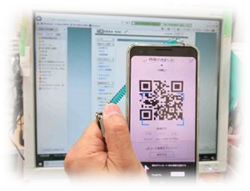 ≪場　所≫　津久見商工会議所　３階　会議室≪講　師≫　大分県商業・サービス業振興課　担当者≪申込み≫　電話又はFAXで申し込み下さい。＊終了後（15:30～）接客業部会を開催します、引続きのご参加をお願いします。…………………✂…………………………………………………………………………✂…………………「　キャッシュレス決済説明会　」 参加申込書　事業所名                　　　　　　　  　  　 電話番号　　　                   ご提供いただいた個人情報は本事業推進にのみ利用いたします。主催 ： 津久見商工会議所 ／ ＴＥＬ ８２－５１１１  ＦＡＸ ８２－４６６６協力 ： 大分県商業・サービス業振興課　　津久見市金融団氏　名氏　名氏　名氏　名